ҚАЗАҚСТАН РЕСПУБЛИКАСЫНЫҢ БІЛІМ ЖӘНЕ ҒЫЛЫМ МИНИСТРЛІГІҚостанай облысы әкімдігінің білім басқармасы « Қостанай педагогикалық колледжі» Қостанай облысы әкімдігінің білім басқармасы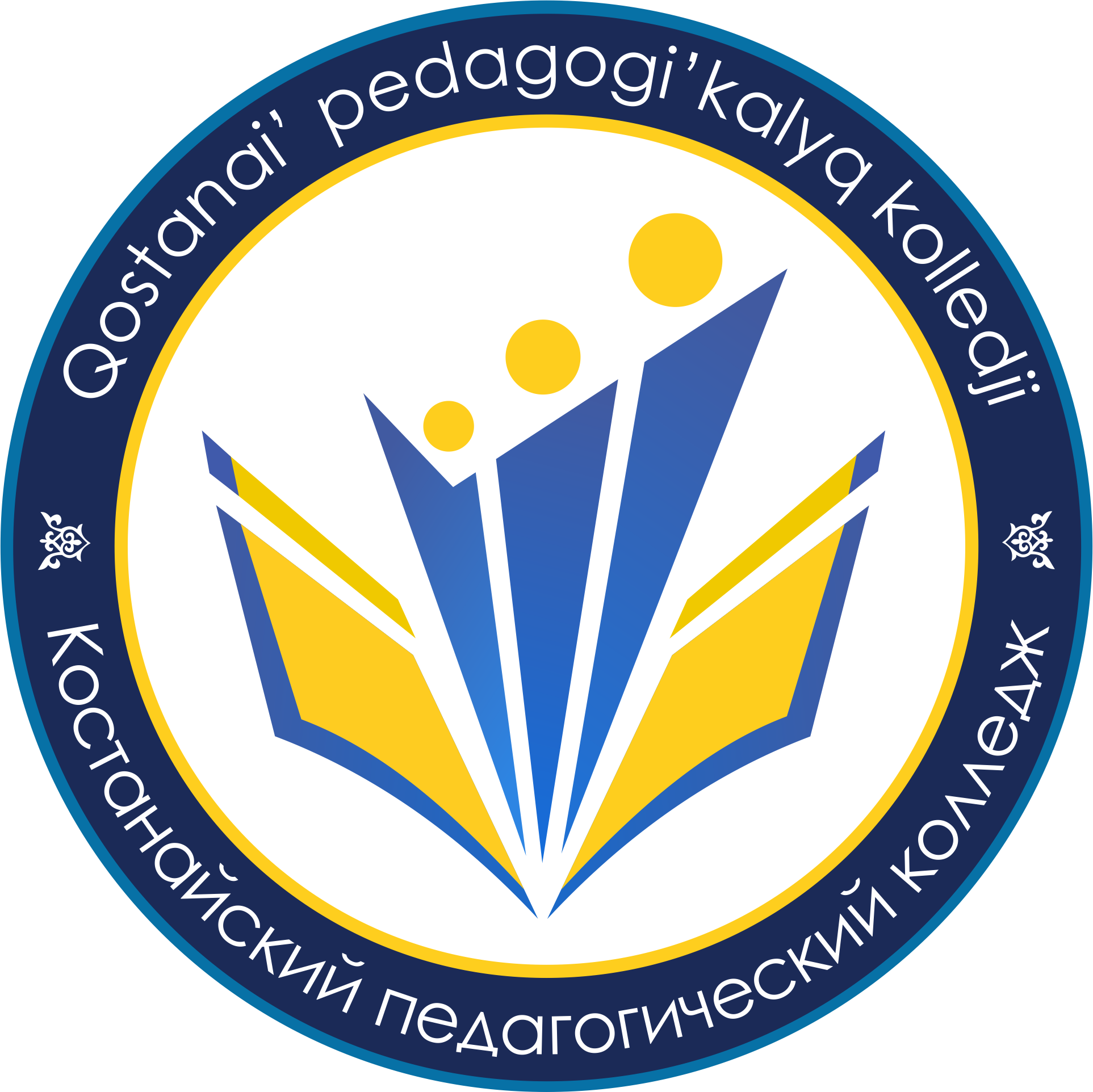 
Қостанай педагогикалық колледжінің білім сапасы саласындағы саясатҚостанай, 2017Қостанай педагогикалық колледжінде білім сапасын қамтамасыз ету саласындағы саясат. - Қостанай қ., 2017. - 4 б. Бұл саясат Қостанай педагогикалық  колледжінің оқытушылары, студенттері, ата-аналары мен қызметкерлері үшін, олардың білімділік, дамытушылық  және тәрбиелік  іс-шараларын жүргізуге арналған. Педагогикалық кеңестің талқылануы және бекітілуі (2017 жылғы 31 тамыздағы № 8 хаттама).
	Білім беру сапасы − біздің түлектердің сұранысы мен бәсекеге қабілеттілігінің кепілі және колледж үшін құрмет мәртебесі. Бүгінгі күні Қостанай педагогикалық колледжі барлық мүдделі тараптардың қажеттіліктері мен қажеттіліктеріне жауап беретін білім беру қызметін жүзеге асырады және білім беру қызметінің жоғары сапасын қамтамасыз етеді, жаңа оқыту технологияларын енгізеді.Білімді және инновациялық экономика дәуірінде колледж мамандардың жаңа ұрпағын дайындайды, түлектердің Қазақстанның және әлем қоғамдастығының елдерінің әлеуметтік-мәдени өміріне бейімделуіне мүмкіндік беретін прогрессивті дүниетанымдық көзқарасты, адамның және кәсіби адамның құзыреттіліктерін қалыптастырады. Білім беру сапасы саласындағы саясат колледж стратегиясының ажырамас бөлігі және білім беру қызметін жоспарлау үшін негіз болып табылады. Білім беру сапасы саласындағы саясат колледж миссиясына сәйкес келеді: мектепке дейінгі, мектеп және мәдениет мекемелері үшін еңбек нарығында жоғары білікті мамандарды даярлау, олардың функционалдық сауаттылығын, әлеуметтік белсенділігі мен моральдық-рухани құндылықтарын дамытуға бағытталған білім беру процесінің субъектілерінің әлеуметтік қажеттіліктерін қанағаттандыру.Сапа саласындағы колледж саясатының стратегиялық бағыттары:- еңбек нарығының нақты сұраныстарын ескере отырып, білім беру қызметтерінің спектрін кеңейту; -  кәсіби бағдар беру жұмыстарын жетілдіру; - колледждің білім беру бағдарламаларының сапасы мүдделі тараптардың өзгеріп жатқан талаптарына сәйкес болуын қамтамасыз ету үшін колледждің білім беру қызметін жетілдіру; - талантты жастарды дамытуға қолдау көрсету;
колледж түлектерін жұмысқа белсенді түрде жылжыту; - колледждің білім беру қызметін дамыту; - колледждің ғылыми-зерттеу жұмыстарын дамыту; - колледждің кадрлық әлеуетін дамыту; - колледждің негізгі қызметін ақпараттандыру - колледждің басқару жүйесін және ұйымдық құрылымын оңтайландыру; - колледж қызметкерлері мен студенттерін әлеуметтік қолдау, олардың денсаулығы мен қауіпсіздігін қорғау; - колледждің материалдық-техникалық базасын дамыту.Сапа саласындағы саясатты іске асыру үшін колледж келесі сапа мақсаттарын анықтады: - білім беру мен өндірісті интеграциялау арқылы көрсетілетін қызметтер сапасына тұтынушылардың қанағаттану дәрежесін арттыру; - әр адамның жеке жұмысын бағалау жүйесін құру және енгізу арқылы оқыту және қолдау қызметкерлерінің жоғары кәсіби біліктілігін және ынталандыруын қамтамасыз ету;- білім беру ортасының білім беру және денсаулық сақтау әлеуетін дамыту;- колледж оң имиджін құру. Қол жеткізуге ұмтыламыз: - өз мүмкіндіктері мен білім беру сапасын басқару жүйесін жетілдіру үшін қажетті алдын алу және түзету шараларын қабылдау үшін негіз ретінде барлық мүдделі тараптардың қажеттіліктерін қанағаттандыру үшін қол жеткізген нәтижелер тұрақты талдау жүргізу; -аймақтың, елдердің және шет елдердің ғылыми, білім беру, әлеуметтік және мәдени мекемелерімен ынтымақтастықты дамыту.- қызметкерлер мен студенттерді колледжде өнімді жұмыс және оқу үшін оңтайлы жағдайлармен қамтамасыз ету.Колледж басшылығы келесі міндеттемелерді қабылдайды: - осы саясатты колледждің барлық қызметкерлерінің назарына жеткізу және әр құрылымдық бөлімде оның түсінігін қамтамасыз ету; - осы саясат пен міндеттерді жүзеге асырудың оңтайлы жағдайларын қамтамасыз ету; - олардың өзектілігі үшін саясат пен міндеттерді талдау; - колледж қызметкерлерін сапа менеджменті жүйесін жетілдіру жөніндегі іс-шараларға өз құзыреттілігін, ынталандыруын, шығармашылық бастамасын қолдауды, корпоративтік мәдениетті дамыту арқылы тартуды қамтамасыз ету.